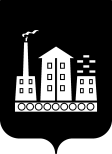 ГЛАВАГОРОДСКОГО ОКРУГА СПАССК-ДАЛЬНИЙ ПОСТАНОВЛЕНИЕ17 февраля  2021 г.           г. Спасск-Дальний, Приморского края                 № 2-пО создании эвакуационных органов городского округа Спасск-Дальний На основании Федерального закона от 21 декабря 1994 г.  № 68-ФЗ «О защите населения и территорий от чрезвычайных ситуаций природного и техногенного характера», Федерального закона от 12 февраля 1998 г. № 28-ФЗ «О гражданской обороне», постановления Правительства Российской Федерации от 22 июня       2004 г. № 303 «О порядке эвакуации населения, материальных и культурных ценностей в безопасные районы», Федерального закона от 06 октября 2003 г.           № 131-ФЗ «Об общих принципах организации местного самоуправления в Российской Федерации», постановления Губернатора Приморского края от 11 сентября 2006 г. № 131-пг «О создании эвакуационной комиссии Приморского края», в целях обеспечения подготовки и проведения эвакуационных мероприятий на территории городского округа Спасск-Дальний, руководствуясь Уставом городского округа Спасск-Дальний:ПОСТАНОВЛЯЮ:Создать эвакуационные органы городского округа Спасск-Дальний.Утвердить Положение об эвакуационных органах городского округа Спасск-Дальний (прилагается).Административному управлению Администрации городского округа         Спасск-Дальний (Моняк) опубликовать настоящие постановление в периодическом печатном издании и разместить на официальном сайте правовой информации городского округа Спасск-Дальний.Контроль за исполнением  настоящего  постановления оставляю за собой.Глава городского округа Спасск-Дальний                                               А.К. Бессонов 	Приложение к постановлению  главы городского округа Спасск-Дальний	от 17.02.2021    №  2-п               Положениеоб эвакуационных органах городского округа Спасск-ДальнийОсновные понятия, используемые в настоящем Положении:- эвакуация населения, материальных и культурных ценностей - это комплекс мероприятий по организованному вывозу (выводу) населения, материальных и культурных ценностей из зон возможных опасностей и их размещение в безопасных районах;- безопасный район - территория, расположенная вне зон возможных опасностей, зон возможных разрушений и подготовленная для жизнеобеспечения местного и эвакуированного населения, а также размещения и хранения материальных и культурных ценностей;- пострадавшее население - часть населения, оказавшегося в зоне чрезвычайной ситуации, пораженная либо понесшая материальные убытки в результате возникновения чрезвычайной ситуации;- источник чрезвычайной ситуации - опасное природное явление, авария или опасное техногенное происшествие, широко распространенная инфекционная болезнь людей, сельскохозяйственных животных и растений;- жизнеобеспечение населения - совокупность взаимоувязанных по времени, средствам и месту проведения, направленных на создание и поддержание условий, минимально необходимых для сохранения жизни и поддержания здоровья людей в зонах чрезвычайных ситуаций, на маршрутах их эвакуации и в местах размещения эвакуированных по нормам и нормативам;- эваконаселение - это размещение эвакуируемого и рассредоточиваемого населения в загородной  зоне.Настоящее Положение определяет правовой статус, назначение и основные задачи эвакуационных органов городского округа Спасск-Дальний по проведению эвакуации населения в чрезвычайных ситуациях. Они создаются в целях планирования, организации и проведения эвакуационных мероприятий на территории городского округа Спасск-Дальний в чрезвычайных ситуациях, а также для осуществления контроля за деятельностью организаций (независимо от их организационно-правовой формы) по вопросам организации и обеспечения эвакуационных мероприятий.Общее руководство эвакуационными органами осуществляет председатель эвакуационной комиссией. Эвакуационные органы работают во взаимодействии с комиссией по предупреждению и ликвидации чрезвычайных ситуаций и обеспечению пожарной безопасности городского округа Спасск-Дальний. Личный состав эвакуационных органов комплектуется из числа руководящего состава администрации городского округа, а также руководителями и работники транспортных органов, органов образования, здравоохранения, органов внутренних дел, связи и представителями военного комиссариата.К эвакуационным органам относятся:- эвакуационная комиссия городского округа Спасск-Дальний;- сборные эвакуационные пункты (далее СЭП);- пункты посадки (далее ПП);- группы управления на маршрутах пешей эвакуации;- пункты временного размещения (далее ПВР).При смене должностных лиц входивших в состав эвакуационных органов, вновь назначенный на его должность человек становится членом эвакуационного органа.Эвакуационные органы городского округа Спасск-Дальний в своей деятельности руководствуются Федеральным законом от 12 февраля 1998 года       № 28-ФЗ "О гражданской обороне", Федеральным законом от 21 декабря 1994 года № 68-ФЗ "О защите населения и территорий от чрезвычайных ситуаций природного и техногенного характера", Постановлением Правительства Российской Федерации от 22 июня 2004 года № 303 "О порядке эвакуации населения, материальных и культурных ценностей в безопасные районы", другими нормативными правовыми актами Российской Федерации, а также настоящим Положением.Основными задачами эвакуационных комиссий являются:- разработка и корректировка планов эвакуации населения, материальных и культурных ценностей;- организация и контроль за всесторонним обеспечением эвакуационных мероприятий;- организация и контроль за подготовкой и проведением эвакуационных мероприятий.Организацию планирования, обеспечения и проведения эвакуационных мероприятий осуществляют эвакуационные комиссии совместно с соответствующими органами, осуществляющими управление в области гражданской обороны, защиты населения и территорий от чрезвычайных ситуаций.Для обеспечения деятельности эвакуационной комиссии городского округа Спасск-Дальний, при ней создаются группы:3.1. Группа оповещения и связи.Основными задачами группы оповещения и связи являются своевременное оповещение и обеспечение устойчивой и непрерывной связью (радио, проводной, сотовой, спутниковой и др.) на соответствующем уровне между функциональными подразделениями эвакуационной комиссии и органами исполнительной власти.3.2. Группа учёта эваконаселения и информации.Группа учета эваконаселения  и информации создается в целях учета, обобщения данных по эвакуации населения и доведения информации до председателя эвакуационной комиссии при проведении эвакуации населения. Группа подчиняется председателю эвакуационной комиссии.Задачи группы:- ежегодное уточнение списка населения;- учета населения и работников городского округа Спасск-Дальний, подлежащего эвакуации и рассредоточению при эвакуации; - подготовка донесений о планируемом размещении эвакуированного населения;- подготовка печатных информационных материалов по организации эвакуации для населения;- информирование и инструктирование населения по подготовке к проведению эвакуационных мероприятий;- представление в администрации СЭП списков закрепленного эваконаселения, подлежащего эвакуации.3.3. Группа транспортного и дорожного обеспечения.Основными задачами группы транспортного и дорожного обеспечения эвакуационных мероприятий являются:- проведение необходимых расчетов на привлечение различных видов транспорта для решения задач по проведению эвакуационных мероприятий населения, материальных и культурных ценностей;- уточнение имеющихся сил и средств, способных обеспечить выполнение эвакуационных мероприятий в установленные сроки;- согласование с руководителями привлекаемых организаций (предприятий) порядка применения сил и средств;- координация и управление привлекаемыми силами;- решение задач по транспортному обеспечению мест (пунктов) временного размещения населения.3.4. Группа обеспечения эвакуационных мероприятий создается для организации мероприятий: медицинского, инженерного, материально-технического, финансового характера.Медицинское обеспечение включает: - организацию своевременного оказания медицинской помощи эваконаселению на СЭП, ПП, на маршрутах эвакуации; - проведение санитарно-эпидемиологических мероприятий, направленных на охрану здоровья эваконаселения, предупреждение возникновения и распространения массовых инфекционных заболеваний;         Инженерное обеспечение включает:   - оборудование убежищ и укрытий для эваконаселения;   - оборудование мест посадки эваконаселения на транспортные средства;   - поддержание дорог в исправном состоянии, оборудование объездов разрушенных или непроходимых участков дорог;    - очистка дорог от снега.  Материально-техническое обеспечение включает:   - организацию технического обслуживания и ремонта транспортных средств;  - снабжение горюче-смазочными материалами и запасными частями;  - снабжение водой, продуктами питания и предметами первой необходимости;  - снабжение эвакуационных органов необходимым имуществом.Группа обеспечения подчиняется председателю эвакуационной комиссии.3.5.  Группа учёта материальных ценностей создается для организации учета и вывоза материальных ценностей (МЦ) при проведении эвакуации населения городского округа Спасск-Дальний.Группа учета эвакуации материальных ценностей подчиняется председателю эвакуационной комиссии. Задачи группы учета эвакуации материальных ценностей:- проведение экспертной оценки МЦ подлежащим эвакуации;Разработка и ежегодное уточнение:- уточнение списков МЦ организаций подлежащих эвакуации;- разработка план-графика эвакуации МЦ организаций городского округа;- донесения по объемам МЦ, подлежащих эвакуации.- поддержание постоянного и устойчивого взаимодействия эвакоприемными органами, участвующими в эвакуации МЦ и ее обеспечении;- сбор, обобщение и анализ информации о готовности обеспечения эвакуационных мероприятий, подготовка предложений председателю эвакуационной комиссии, докладов и донесений в вышестоящие органы управления эвакуационными мероприятиями.  3.6.  Группы управления на маршрутах пешей эвакуации населения создаются для обеспечения управления движением пеших колонн и поддержания порядка на маршрутах, возглавляются начальниками маршрутов, которые назначаются решениям руководителя эвакуационной комиссии. Начальник маршрута пешей эвакуации подчиняется руководителю эвакуационной комиссии и отвечает за постоянную готовность эвакуационного маршрута и успешное решение возложенных на него задач по проведению рассредоточения и эвакуации населения. Начальники маршрутов пешей эвакуации размешаются на исходных пунктах маршрутов.В состав группы управления входят представители основных предприятий и организаций, персонал которых выводится по данному маршруту.Основными задачами групп управления на маршрутах пешей эвакуации являются:- организация и обеспечение движения пеших колонн на маршруте;- ведение химической и инженерной разведки на маршруте;- оказание медицинской помощи в пути следования;- организация охраны общественного порядка;- контроль за подготовкой и содержанием маршрута в надлежащем состоянии.Примерный состав группы управления:- звено связи — 3-4 чел.;- посты регулирования движения — 5—8 чел.;- отделение обеспечения движения — 8-10 чел.;- медицинский пост — 3 чел.Для обслуживания пеших колонн на маршруте создаются подвижные медицинские бригады на санитарных автомашинах, организуется патрулирование маршрута.3.7. Группа приёма и размещения эвакуированного населения в безопасном районе.Создается при эвакуационной комиссии городского округа. Группа предназначена для организации приема, размещения и первоочередного жизнеобеспечения эвакуируемого населения, а также приема и размещения эвакуируемых материальных и культурных ценностей.В состав группы входят: начальник  группы и операторы группы.Основными задачами эвакоприемной группы являются:- разработка и корректировка планов приема, размещения и первоочередного жизнеобеспечения эвакуируемого населения;- организация и контроль всестороннего обеспечения эвакуационных мероприятий;- организация приема, размещения и первоочередного жизнеобеспечения эвакуируемого населения;- организация учета и обеспечения хранения материальных и культурных ценностей.Сборные эвакуационные пункты (СЭП) предназначаются для сбора, учета эвакуируемого населения, организованной отправки его в загородную зону. Располагаются СЭП вблизи пунктов посадки на транспорт и в начале маршрутов пешей эвакуации, как правило, в зданиях общественного назначения. Каждый СЭП обеспечивается связью с эвакуационной комиссией, пунктом посадки (станцией), исходным пунктом на маршруте пешей эвакуации. Ему присваивается номер, за ним закрепляются ближайшие защитные сооружения гражданской обороны.Примерная структура рабочего аппарата СЭП:- начальник и его заместитель:- группа регистрации и учета:- группа формирования эвакуационных эшелонов (пеших колонн);- комната матери и ребенка;- стол справок;- медицинский пункт;- пост (группа) охраны общественного порядка;- группа связи:- комендантская служба.Основные задачи СЭП:- поддержание связи с эвакуационной комиссией, объектами, приписанными к СЭП, транспортными предприятиями, исходными пунктами маршрутов пешей эвакуации, информирование их о времени прибытия населения на СЭП и времени отправления ею в загородную зону;- контроль за своевременной подачей транспортных средств, организацией отправки эвакуируемого населения в загородную зону;- ведение учета эвакуируемого населения, вывозимого всеми видами транспорта и выводимого пешим порядком, и представление в установленном порядке и сроки донесений в эвакуационную комиссию:- оказание необходимой медицинской помощи больным во время нахождения их на СЭП;- обеспечение соблюдения населением общественного порядка и укрытие его в защитных сооружениях по сигналам гражданской обороны.Экстренная (безотлагательная) эвакуация населения из зон ЧС осуществляется, как правило, без развертывания СЭП. Их задачи в этих случаях возлагаются на оперативные группы.5.  Пункты посадки (ПП) организуются на железнодорожных станциях и платформах, у подъездных путей предприятий. Пункты посадки на автотранспорт создаются, как правило, непосредственно у СЭП.Администрации пунктов посадки эвакуируемого населения на транспорт формируются из руководителей и представителей транспортных организаций или из работников СЭП на территории которого расположен ПП, и предназначаются для:- обеспечения своевременной подачи специально оборудованных для перевозки людей транспортных средств к местам посадки;- организации посадки эвакуируемого населения на транспортные средства;- обеспечения своевременной отправки (прибытия) эвакуационных эшелонов (поездов), автоколонн, их учета и информирования эвакуационной комиссии городского округа Спасск-Дальний о ходе выполнения данных мероприятий.6. Пункты временного размещения населения создаются в условиях повседневного функционирования и предназначены для:- временного размещения эвакуируемого населения с учетом создания необходимых условий для жизнеобеспечения при угрозе возникновения (возникновении) чрезвычайной ситуации;- оказания при необходимости квалифицированной психологической и медицинской помощи;- проведения мероприятий по уточнению личности граждан, в том числе иностранных государств, чьи документы были утрачены при угрозе возникновения (возникновении) чрезвычайной ситуации, и восстановлению документов, удостоверяющих личность;- предоставления пострадавшему населению услуг телефонной и почтовой связи.Свои задачи эвакуационные органы выполняют в тесном взаимодействии с Муниципальным казенным учреждением «Управление по делам гражданской обороны, чрезвычайным ситуациям и ликвидации последствий стихийных бедствий городского округа Спасск-Дальний», с аварийно-спасательными службами городского округа, организациями (независимо от их организационно-правовой формы), обеспечивающими эвакуационные мероприятия, с Военным комиссариатом городского округа Спасск-Дальний, МО МВД «Спасский».Эвакуационные органы приступают к работе с введением соответствующих степеней готовности гражданской обороны в порядке и сроки, устанавливаемые планами гражданской обороны.При получении распоряжения о проведении эвакуации эвакуационные органы организуют выполнение эвакуационных мероприятий в определенной планами последовательности и до полного их завершения.Личный состав эвакуационных органов городского округа Спасск-Дальний заблаговременно в мирное время проходят подготовку, совершенствует навыки практической работы в ходе учений и тренировок по гражданской обороне.